CO2 emisijas Daugavpils pilsētāBalstoties uz augstāk aprakstītajiem datiem un aprēķinos izmantotajiem pieņēmumiem, 1.attēlā ir dots kopējais CO2 emisiju apjoms Daugavpils pilsētā no 2008. līdz 2015.gadam. Lielākais CO2 emisiju apjoms bija 2010.gadā – 251 tūkst.tCO2. Savukārt 2015.gadā Daugavpilī tika emitētas 238 tūkst.tCO2, kas ir par 5% mazāk nekā 2010.gadā. Tas galvenokārt ir saistīts ar mazāku dabas gāzes patēriņu siltumapgādes vajadzībām. 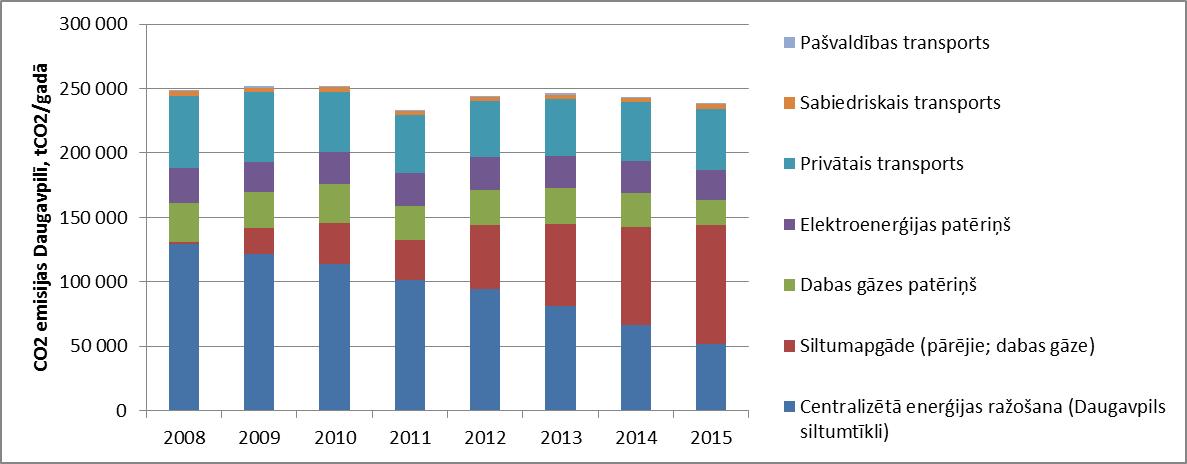 1.attēls: CO2 emisiju apjoms Daugavpilī 2008.-2015.gadāGalvenais CO2 emisiju avots Daugavpilī ir dabas gāzes patēriņš siltumapgādē, kas veido 59% no kopējām emisijām. Lai gan siltumapgādes uzņēmums ir jau veicis kurināmā maiņas projektus, aizstājot mazutu, dīzeļdegvielu un akmeņogles ar dabas gāzi, no klimata viedokļa tas sniedz tikai nelielu CO2 emisiju samazinājumu. Otrs lielākais CO2 emisiju avots ir privātais transports (skat.2.attēlu).2.attēls: Galvenie CO2 emisiju avoti 2010. un 2015.gadāCO2 emisiju skaitliskās vērtības ir apkopotas 1.tabulā.1.tabula: CO2 emisiju apjomi Daugavpilī 2008.-2015.gadā, tCO2/gadā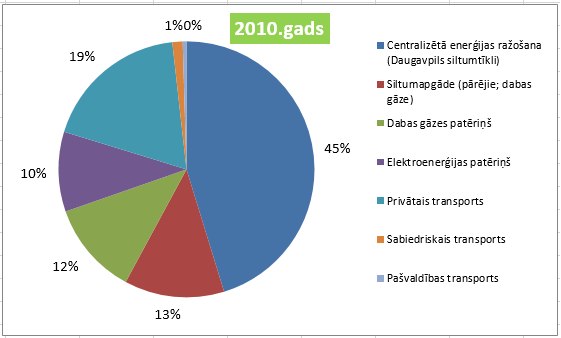 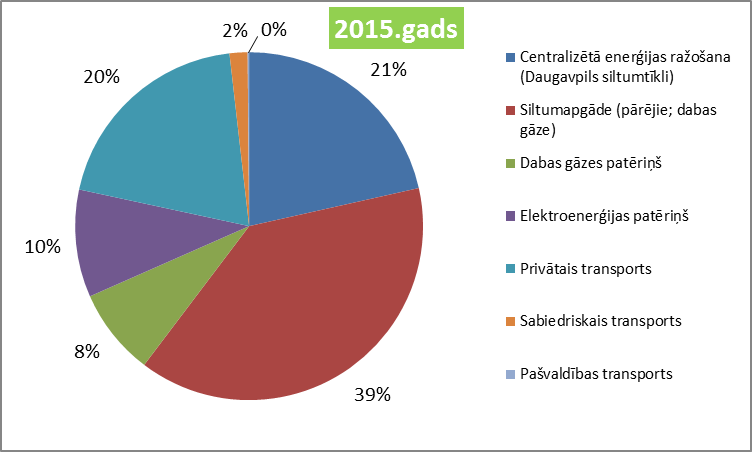 CO2 emisiju (t/gadā) galvenie avoti20082009201020112012201320142015Centralizētā enerģijas ražošana (PAS ”Daugavpils siltumtīkli”)129 018121 423114 088101 11594 44381 48566 33251 267Siltumapgāde (pārējie; dabas gāze)1 72320 22731 82931 08849 94863 66876 33572 809Dabas gāzes patēriņš30 51227 94329 71726 54726 65627 52826 17825 432Elektroenerģijas patēriņš26 89423 68625 41625 28425 67025 15624 84223 847Privātais transports55 96253 94846 60045 06243 40644 02145 65847 268Sabiedriskais transports3 6343 4083 2823 1583 1023 0863 0963 986Pašvaldības transports1 4581 2611 1831 3311 2321 2421 2261 234KOPĀ249 201251 894252 115233 585244 456246 186243 666225 843